ГУБЕРНАТОР ЛЕНИНГРАДСКОЙ ОБЛАСТИПОСТАНОВЛЕНИЕот 11 августа 2010 г. N 67-пгОБ ОБРАЗОВАНИИ КОМИССИИ ПО ВОССТАНОВЛЕНИЮ ПРАВРЕАБИЛИТИРОВАННЫХ ЖЕРТВ ПОЛИТИЧЕСКИХ РЕПРЕССИЙВ соответствии с Законом Российской Федерации от 18 октября 1991 года N 1761-1 "О реабилитации жертв политических репрессий" и постановлением Президиума Верховного Совета Российской Федерации от 30 марта 1992 года N 2610-1 "Об утверждении Положения о комиссиях по восстановлению прав реабилитированных жертв политических репрессий" постановляю:1. Образовать комиссию по восстановлению прав реабилитированных жертв политических репрессий при комитете по социальной защите населения Ленинградской области.2. Утвердить Положение о комиссии по восстановлению прав реабилитированных жертв политических репрессий и состав комиссии согласно приложениям 1 и 2.3. Контроль за исполнением постановления возложить на вице-губернатора Ленинградской области Уткина О.А.ГубернаторЛенинградской областиВ.СердюковУТВЕРЖДЕНОпостановлением ГубернатораЛенинградской областиот 11.08.2010 N 67-пг(приложение 1)ПОЛОЖЕНИЕО КОМИССИИ ПО ВОССТАНОВЛЕНИЮ ПРАВ РЕАБИЛИТИРОВАННЫХ ЖЕРТВПОЛИТИЧЕСКИХ РЕПРЕССИЙ1. Общие положения1.1. Комиссия по восстановлению прав реабилитированных жертв политических репрессий (далее - Комиссия) образована в целях оказания содействия в восстановлении прав реабилитированных жертв политических репрессий, координации деятельности общественных объединений лиц, пострадавших от политических репрессий, а также организаций, содействующих реализации защиты прав и интересов реабилитированных жертв политических репрессий и увековечения их памяти.1.2. Комиссия в своей деятельности руководствуется Конституцией Российской Федерации, нормативными правовыми актами Российской Федерации, нормативными правовыми актами Ленинградской области, а также настоящим Положением.2. Функции КомиссииКомиссия осуществляет следующие функции:координация деятельности общественных объединений лиц, пострадавших от политических репрессий, и организаций, содействующих реализации защиты прав и интересов реабилитированных жертв политических репрессий и увековечения их памяти;организация на основании данных, полученных от правоохранительных органов и архивных учреждений, работы по изданию книг памяти и публикации списков реабилитированных жертв политических репрессий в средствах массовой информации;анализ работы органов исполнительной власти Ленинградской области и органов местного самоуправления по реализации законодательства о восстановлении прав реабилитированных жертв политических репрессий и внесение предложений об устранении недостатков в этой работе;(в ред. Постановления Губернатора Ленинградской области от 01.06.2012 N 57-пг)рассмотрение заявлений граждан о возврате незаконно конфискованного, изъятого или вышедшего иным путем из владения в связи с политическими репрессиями имущества, принятие мер по установлению фактов незаконной конфискации имущества, определение характера и стоимости конфискованного имущества и вынесение заключений, передаваемых в органы исполнительной власти Ленинградской области, органы местного самоуправления для вынесения решения о возврате конфискованного имущества, возмещении его стоимости или выплате денежных компенсаций реабилитированным лицам или их наследникам;подготовка предложений по установлению дополнительных мер социальной поддержки и улучшению материально-бытовых условий реабилитированных жертв политических репрессий;разработка совместно с заинтересованными организациями предложений по увековечению памяти реабилитированных жертв политических репрессий;содействие организации работы по созданию и установке мемориальных комплексов, памятников, памятных знаков и мемориальных досок;оказание помощи заявителям в розыске и оформлении необходимых документов и материалов;направление обращений в прокуратуру, органы внутренних дел и органы безопасности, запросов в архивные учреждения и другие организации о предоставлении документов и материалов по установлению фактов применения репрессий, конфискации, изъятия и утраты имущества, имеющих значение для решения вопросов по восстановлению прав реабилитированных жертв политических репрессий.3. Структура и организация работы Комиссии3.1. В состав Комиссии входят председатель Комиссии, заместитель председателя Комиссии, секретарь Комиссии и члены Комиссии.3.2. Комиссию возглавляет председатель - председатель комитета по социальной защите населения Ленинградской области.Председатель Комиссии:осуществляет руководство деятельностью Комиссии;несет ответственность за осуществление возложенных на Комиссию функций;подписывает протоколы заседаний Комиссии;визирует документы, входящие в компетенцию Комиссии;ведет переписку от имени Комиссии;вносит предложения по изменению состава Комиссии.3.3. Члены Комиссии вносят предложения по рассматриваемым на заседании Комиссии вопросам.3.4. Секретарь Комиссии:осуществляет организационно-техническое обеспечение работы Комиссии;ведет протоколы заседаний Комиссии;подписывает протоколы заседаний Комиссии;готовит заключение Комиссии по каждому лицу, подавшему заявление и документы на рассмотрение Комиссии;представляет протоколы заседаний Комиссии председателю Комиссии для подписания;рассматривает обращения граждан и общественных объединений лиц, пострадавших от политических репрессий;осуществляет организацию подготовки и проведения мероприятий, посвященных памятным датам жертв политических репрессий.3.5. Утратил силу. - Постановление Губернатора Ленинградской области от 21.08.2017 N 56-пг.3.6. Заседания Комиссии созываются не менее одного раза в год.(в ред. Постановления Губернатора Ленинградской области от 21.08.2017 N 56-пг)3.7. Заседание Комиссии является правомочным, если на нем присутствует более половины состава Комиссии.(в ред. Постановления Губернатора Ленинградской области от 01.06.2012 N 57-пг)3.8. Заседание Комиссии ведет председатель Комиссии, а в его отсутствие - заместитель председателя Комиссии.3.9. Протокол заседания Комиссии ведет секретарь Комиссии, а в его отсутствие - лицо, избранное ответственным по ведению протокола на заседании Комиссии.3.10. Решения Комиссии принимаются простым большинством голосов присутствующих на заседании путем открытого голосования. В случае равенства голосов решающим является голос председательствующего на заседании Комиссии.(в ред. Постановления Губернатора Ленинградской области от 01.06.2012 N 57-пг)3.11. Решения Комиссии оформляются протоколом, который подписывается председателем Комиссии и секретарем Комиссии.3.12. Документы Комиссии хранятся в комитете по социальной защите населения Ленинградской области.3.13. Материально-техническое обеспечение работы Комиссии осуществляется комитетом по социальной защите населения Ленинградской области.3.14. Решения Комиссии могут быть обжалованы в суде в порядке, установленном законодательством Российской Федерации.УТВЕРЖДЕНпостановлением ГубернатораЛенинградской областиот 11.08.2010 N 67-пг(приложение 2)СОСТАВКОМИССИИ ПО ВОССТАНОВЛЕНИЮ ПРАВ РЕАБИЛИТИРОВАННЫХ ЖЕРТВПОЛИТИЧЕСКИХ РЕПРЕССИЙ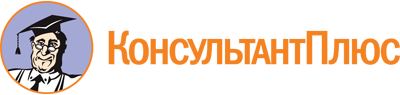 Постановление Губернатора Ленинградской области от 11.08.2010 N 67-пг
(ред. от 07.07.2022)
"Об образовании комиссии по восстановлению прав реабилитированных жертв политических репрессий"Документ предоставлен КонсультантПлюс

www.consultant.ru

Дата сохранения: 20.10.2022
 Список изменяющих документов(в ред. Постановлений Губернатора Ленинградской областиот 30.03.2011 N 23-пг, от 28.09.2011 N 92-пг, от 01.06.2012 N 57-пг,от 22.01.2013 N 6-пг, от 22.05.2014 N 34-пг, от 27.06.2016 N 57-пг,от 21.08.2017 N 56-пг, от 07.10.2019 N 74-пг, от 08.06.2020 N 49-пг,от 09.06.2021 N 43-пг, от 24.03.2022 N 21-пг, от 07.07.2022 N 56-пг)Список изменяющих документов(в ред. Постановлений Губернатора Ленинградской областиот 01.06.2012 N 57-пг, от 21.08.2017 N 56-пг)Список изменяющих документов(в ред. Постановлений Губернатора Ленинградской областиот 24.03.2022 N 21-пг, от 07.07.2022 N 56-пг)Председатель комиссииПредседатель комиссииПредседатель комиссииТолмачеваАнастасия Евгеньевна-председатель комитета по социальной защите населения Ленинградской областиЗаместитель председателя комиссииЗаместитель председателя комиссииЗаместитель председателя комиссииТюринаТатьяна Венедиктовна-депутат Законодательного собрания Ленинградской области (по согласованию)Члены комиссии:Члены комиссии:Члены комиссии:АлександроваВиктория Александровна-первый заместитель председателя комитета по социальной защите населения Ленинградской областиГригорьевКирилл Валентинович-заместитель начальника службы регистрации и архивных фондов Управления Федеральной службы безопасности Российской Федерации по Санкт-Петербургу и Ленинградской области (по согласованию)ЕвсееваАнна Владимировна-главный специалист отдела социальной защиты и здравоохранения населения департамента бюджетной политики в отраслях социальной сферы комитета финансов Ленинградской областиЕршоваЕлена Валерьевна-консультант отдела координации работы с органами местного самоуправления департамента развития местного самоуправления комитета по местному самоуправлению, межнациональным и межконфессиональным отношениям Ленинградской областиЗаиченкоТатьяна Валерьевна-консультант отдела правовой и антикоррупционной экспертизы комитета правового обеспечения Ленинградской областиЗеленинАлександр Анатольевич-начальник сектора медиапланирования отдела по взаимодействию со средствами массовой информации комитета по печати Ленинградской областиКорккаАрвий Тойвович-заместитель председателя Общественной палаты муниципального образования Ломоносовский муниципальный район Ленинградской области (по согласованию)КрасильниковаВалентина Павловна-член Общественной палаты Ленинградской области (по согласованию)КудрявцеваМарина Владимировна-начальник отдела архивной информации Информационного центра Главного управления Министерства внутренних дел Российской Федерации по г. Санкт-Петербургу и Ленинградской области (по согласованию)Моргуненко-КрамарЯрослав Дмитриевич-специалист первой категории - юрист отдела информационно-аналитического и организационного обеспечения аппарата Уполномоченного по правам человека в Ленинградской области (по согласованию)НекрасоваАнна Юрьевна-заместитель начальника отдела методологии, анализа, контроля и развития адресной поддержки населения - начальник сектора социально-правовых гарантий комитета по социальной защите населения Ленинградской областиПавловаОльга Михайловна-член общественной организации "Гатчинское общество ингерманландских финнов "Инкери-Сеура" (по согласованию)СавченковВиктор Константинович-главный специалист отдела музейного дела и делопроизводства комитета по сохранению культурного наследия Ленинградской областиСаксГерман Юрьевич-консультант отдела увековечивания памяти погибших при защите Отечества комитета по молодежной политике Ленинградской областиТрубкинаТатьяна Михайловна-заместитель начальника архивного управления Ленинградской области - начальник отдела формирования государственного архивного фонда, методического обеспечения и контроля деятельности архивовФлигеИрина Анатольевна-директор Регионального Общественного учреждения Научно-информационный центр "МЕМОРИАЛ" (по согласованию)БерневСтанислав Константинович-старший научный сотрудник Государственного мемориального музея обороны и блокады Ленинграда, член президиума Совета ветеранов Управления ФСБ России по Санкт-Петербургу и Ленинградской области, кандидат исторических наук (по согласованию)МитинаИрина Александровна-главный специалист отдела государственной поддержки культуры, искусства и народного творчества комитета по культуре и туризму Ленинградской областиСекретарь комиссииСекретарь комиссииСекретарь комиссииЩербаковаКарина Александровна-главный специалист сектора социально-правовых гарантий отдела методологии, анализа, контроля и развития адресной поддержки населения комитета по социальной защите населения Ленинградской области